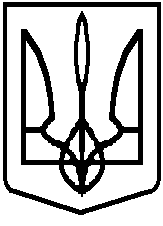  ДЕРЖАВНАПРИКОРДОННА СЛУЖБА УКРАЇНИПІВНІЧНЕ РЕГІОНАЛЬНЕ УПРАВЛІННЯЧЕРНІГІВСЬКИЙ ПРИКОРДОННИЙ ЗАГІНН А К А З«27» червня 2019 року                  Чернігів                                       №69-ОДНа виконання вимог наказу Міністерства внутрішніх справ України від 24.04.2019 №310 «Про затвердження Порядку фіксації біометричних даних іноземців та осіб без громадянства під час прикордонного контролю в пунктах пропуску (пунктах контролю) через державний кордон та у контрольних пунктах в'їзду-виїзду, а також здійснення провадження у справах про адміністративні правопорушення», зареєстрований в Міністерстві юстиції України 15.05.2019 за №496/33467, розпорядження Північного регіонального управління від 31.05.2019 №Т/23-1331 «Про впорядкування здійснення технологічних процедур», з метою удосконалення прикордонно-митного оформлення осіб, транспортних засобів та вантажів НАКАЗУЮ:Внести зміни до Технологічної схеми пропуску осіб, транспортних засобів та вантажів через державний кордон в міжнародному пункті пропуску для автомобільного сполучення «Нові Яриловичі», затвердженої наказом Чернігівського прикордонного загону від 04.12.2018 №164-ОД, а саме: підпункт 5.1.1. пункту 5.1. розділу V викласти у наступній редакції : «5.1.1. Транспортний засіб, що прямує в Україну, при в'їзді у пункт пропуску зустрічає прикордонний наряд ВШ, який перевіряє у осіб наявність паспортних документів на право перетинання державного кордону та видає імміграційні картки іноземним громадянам або особам без громадянства для заповнення (у разі необхідності).По прибуттю до пункту пропуску легкового автомобіля (автомобіль, який за своєю конструкцією та обладнанням призначений для перевезення пасажирів з кількістю місць для сидіння не більше ніж дев’ять з місцем водія включно) прикордонний наряд ВШ здійснює візуальний огляд транспортного засобу з обов’язковим відкриттям багажного відсіку, дверей автомобіля та перевіряє чи в автомобілі не слідують правопорушники.Прикордонний наряд ВШ видає водію транспортного засобу контрольний талон для проходження по «зеленому коридору» транспортного засобу без причепа та без товарів, що підлягають обов’язковому письмовому декларуванню та (або) оподаткуванню (додаток 3) (далі – контрольний талон для проходження по «зеленому коридору») або контрольний талон для проходження по «червоному коридору» (додаток 4) відповідно до обраної ним смуги руху, в якому проставляє кількість осіб у транспортному засобі, вид (тип) транспортного засобу, номерний державний реєстраційний знак транспортного засобу, час в’їзду в пункт пропуску. У разі, якщо в транспортному засобі, водій якого обрав смугу руху «зелений» коридор, переміщуються будь які товароматеріальні цінності, що можуть підпадати під встановлені законодавством заборони та/або обмеження, прикордонний наряд ВШ додатково проставляє в контрольному талоні на зворотній стороні запис «слідує з товаром» та по даному факту здійснює доповідь прикордонному наряду СПНППр .Прикордонний наряд ВШ надає дозвіл на в’їзд у пункт пропуску транспортним засобам учасників міжнародного руху за наявності реєстраційних номерів, відмінного розпізнавального знака держави реєстрації та у технічно справному стані.»пункт 5.2. розділу V викласти у наступній редакції : «5.2. Послідовність здійснення контролю на смузі руху «зелений коридор» при в'їзді в Україну.5.2.1. Смуги руху, позначені символами зеленого кольору («зелений коридор»), по яким слідують легкові транспортні засоби та пішоходи, призначені для переміщення товарів в обсягах, що не підлягають оподаткуванню митними платежами, не підпадають під встановлені законодавством заборони або обмеження щодо ввезення на митну територію України і не підлягають письмовому декларуванню. 5.2.2. Транспортні засоби зупиняються біля спільного модуля прикордонно-митного оформлення (в спеціально визначеній зоні). Перемикання світлофора здійснює  прикордонний наряд ПД або КР. Після повної зупинки транспортного засобу, на смугу руху до водія підходять прикордонний наряд «Огляд транспортних засобів» (далі – ОТЗ) (або тільки прикордонний наряд ОТЗ). Першочергово перевіряється інформація, зазначена на контрольному талоні.5.2.3. Якщо під час перевірки контрольного талону виявлено запис «слідує з товаром» прикордонним нарядом ОТЗ та посадовою особою ПМО (митниці) (або тільки прикордонним нарядом ОТЗ) вживаються заходи щодо підтвердження (встановлення) шляхом проведення візуального огляду транспортного засобу наявності в транспортному засобі  товарів та предметів, які переміщуються через державний кордон в обсягах, що підлягають оподаткуванню митними платежами, або підпадають під встановлені законодавством заборони або обмеження щодо ввезення на митну територію України, або підлягають письмовому декларуванню5.2.4. З метою виявлення можливих місць укриття порушників кордону, контрабанди зброї, вибухових речовин, наркотиків, матеріалів і предметів, заборонених до переміщення через державний кордон прикордонним нарядом ОТЗ, безпосередньо на смузі руху здійснюється візуальний (загальний огляд) всіх, без винятку автомобільних транспортних засобів у відповідності до технологічних карток огляду з використанням наявних технічних засобів прикордонного контролю. По завершенню огляду транспортного засобу прикордонним нарядом ОТЗ на зворотній стороні контрольного талону проставляється відмітка у вигляді штампу «ОТЗ» та особистий підпис прикордонного наряду, який здійснював огляд. 5.2.5. Контроль першої лінії включає: проведення заходів перевірки в мінімально необхідному обсязі для визначення наявності законних підстав для перетинання державного кордону транспортними засобами та вантажами, а саме: проведення візуального огляду транспортних засобів та вантажів без втручання в їх конструктивні особливості (зовнішній огляд транспортних засобів та вантажів, огляд кабін, купе, салонів, цілісності упаковок, наявність пломб, спостереження за поведінкою пасажирів, водіїв).Під час контролю першої лінії прикордонним нарядом ОТЗ проводиться:аналіз та оцінки ризиків,  застосування технічних засобів прикордонного  контролю для огляду транспортних засобів;використання службових собак;спостереження за транспортними засобами.5.2.6. За наявності відповідних підстав, визначених наказом Адміністрації Держприкордонслужби України від 22.04.2011 №260 «Про організацію здійснення огляду транспортних засобів та вантажів» прикордонний наряд ОТЗ здійснює доповідь СПНППр про необхідність проведення процедури контролю другої лінії, який в свою чергу приймає рішення про застосування процедури контролю другої лінії. Результати огляду прикордонний наряд ОТЗ доводить також до прикордонного наряду ПД разом з інформацією про наявність чи відсутність підстав для переведення транспортного засобу зі смуги руху «зелений коридор» на смугу руху «червоний коридор». СПНППр в свою чергу інформує по даному факту старшого зміни ПМО, а прикордонний наряд ПД – посадову особу ПМО.5.2.7. Митний контроль транспортних засобів і товарів у пунктах пропуску здійснюється відповідно до Типової технологічної схеми здійснення митного контролю автомобільних транспортних засобів перевізників і товарів, що переміщуються ними, у пунктах пропуску через державний кордон, затвердженої постановою Кабінету Міністрів України від 21.05.2012 № 451.5.2.8. Здійснення відбору документів (водія, пасажирів та на транспортний засіб) проводить прикордонний наряд ПД. Після цього проводить ідентифікацію пасажирів та опитування (у разі необхідності). 5.2.9. Здійснення відбору інших реєстраційних документів на транспортний засіб, документів, що підтверджують право власності на транспортний засіб або користування ним проводить посадова особа ПМО.5.2.10. В подальшому прикордонний наряд ПД та посадова особа ПМО проводять візуальний огляд транспортного засобу і товарів із застосуванням заходів контролю першої лінії, в ході якого перевіряється відповідність типу транспортного засобу реєстраційному талону транспортного засобу. Візуальний огляд проводиться без втручання в його конструктивні особливості (зовнішній огляд транспортних засобів, огляд салонів, спостереження за поведінкою пасажирів, водіїв) з метою виявлення можливих місць укриття, контрабанди зброї, вибухових речовин, наркотиків, матеріалів і предметів, заборонених до переміщення через державний кордон, та виявлення зовнішніх ознак, що вказують на можливе викрадення автотранспортного засобу або незаконне заволодіння ним, та з метою виявлення товарів, що підлягають відповідним заходам офіційного контролю, чи товарів, при митному оформленні яких справляються митні платежі, а також товарів, переміщення яких через митний кордон України заборонено або обмежено.5.2.11. Прикордонним нарядом ПД перед внесенням інформації стосовно даного транспортного засобу до бази даних ПТК АПК «Гарт – 1/П», здійснюється обов’язкова перевірка наявності таких відміток (штампу, підпису), що свідчить про те, що прикордонним нарядом ОТЗ огляд завершено. Після цього прикордонний наряд ПД в першу чергу, здійснює оформлення водія та транспортного засобу та передає документи посадовій особі ПМО.В процесі цього інформація про автомобільний транспортний засіб (державний номер, тип, марка, номер кузова (VIN-код) та інформація про особу (прізвище та ім’я, громадянство, серія та номер паспортного документа) відразу, в он-лайн режимі, надходить на автоматизоване робоче місце посадової особи ПМО, яка розпочинає подальше внесення інформації.В подальшому прикордонний наряд ПД здійснює оформлення інших пасажирів, які слідують в транспортному засобі, у визначеному законодавством порядку.Після внесення інформації до бази даних прикордонний наряд ПД робить позначку «Прикордонний контроль завершено успішно», після чого документи передаються посадовій особі ПМО, де після закінчення митних процедур в системі знову робиться позначка «Митний контроль завершено успішно».Після здійснення оформлення пасажирів, прикордонний наряд ПД виходить на смугу руху та повертає документи пасажирам транспортного засобу. Посадова особа ПМО після оформлення транспортного засобу та водія, виходить на смугу руху і повертає документи водію.5.2.12. Прикордонний наряд ПД безпосередньо в процесі здійснення перевірки документів інформує посадову особу ПМО про громадян, які в’їжджають (входять) в Україну частіше одного разу протягом однієї доби шляхом проставляння на зворотному боці контрольного талону установчих даних зазначеної особи про попередній в’їзд (вхід) із зазначенням: дати/часу, ПІБ особи, номеру паспортного документу.5.2.13. За результатами застосування системи управління ризиками, за ініціативою службової особи підрозділу ОДК чи посадової особи ПМО, транспортний засіб може бути виведений із загального потоку і перенаправлений зі смуги руху «зелений коридор» на смугу руху «червоний коридор» або в місце здійснення митного контролю та митного оформлення для проведення митних формальностей з дотриманням послідовності дій, визначених у розділі 5.3. 5.2.14. У випадку переведення транспортного засобу зі смуги руху «зелений коридор» на смугу руху «червоний коридор» ініціатор переведення на звороті контрольного талону робить запис «переведено на смугу руху «червоний коридор», ставить особистий підпис. Контрольний талон для проходження по «зеленому коридору» прикладається до контрольного талону для проходження по «червоному коридору».  Скасування інформації у разі переведення транспортного засобу зі смуги руху «зелений коридор» на смугу руху «червоний коридор» з БД ПТК АПК «Гарт – 1/П» здійснюється в визначеному порядку, з бази даних митниці - відповідними можливостями АСМО «Інспектор».5.2.15. Переміщення транспортних засобів зі смуги руху «зелений коридор» на смугу руху «червоний коридор» для проведення поглибленого огляду(переогляду), а також переміщення з напрямку «В’їзд в Україну»  на напрямок «Виїзд з України» здійснюється в супроводі здійснюється в супроводі посадової особи - ініціатора переміщення виключно з дозволу СПНППр. З метою дотримання режимних заходів в пункті пропуску СПНППр визначає додаткові завдання прикордонним нарядам, щодо спостереження за діями осіб, відносно яких прийнято рішення щодо переведення їх зі смуги руху «зелений коридор» на смугу руху «червоний коридор».5.2.16. Рішення про застосування процедури контролю другої лінії стосовно  транспортних засобів приймається СПНППр. У випадках проведення контролю другої лінії транспортних засобів посадовими особами ОДК без залучення посадових осіб ПМО посадовою особою підрозділу ОДК складається акт огляду (Додаток 9) в одному екземплярі, який долучається (після закінчення служби) до рапорту СЗПН. На вимогу власника (водія) транспортного засобу надається копія даного акту з відміткою та підписом власника (водія)  в акті.Контроль другої лінії проводиться із застосуванням службових собак та технічних засобів прикордонного контролю прикордонним нарядом ОТЗ.5.2.17. У разі необхідності здійснення заходів офіційного контролю транспортних засобів і товарів посадовими особами органів виконавчої влади, на які відповідно до законодавства покладено здійснення таких видів контролю, такі особи залучаються для проведення відповідного виду державного контролю та прибувають в пункт пропуску.5.2.18. За наявності достатніх підстав вважати, що переміщення автомобільних транспортних засобів і товарів через митний кордон України здійснюється поза митним контролем або з приховуванням від митного контролю, у тому числі в разі отримання відповідної інформації від правоохоронних органів, може проводитися переогляд автомобільних транспортних засобів і товарів.5.2.19. У разі відмови в пропуску та митному оформленні автомобільних транспортних засобів і товарів через митний кордон України та повернення їх на територію суміжної держави:посадова особа ПМО інформує посадову особу ОДК про повернення  автомобільного транспортного засобу;на підставі копії картки відмови СПНППр вживає заходів щодо скасування інформації відносно особи/осіб з бази даних ПТК АПК «Гарт – 1/П» та надає дозвіл на випуск транспортного засобу з пункту пропуску, після чого транспортний засіб слідує на виїзд з пункту пропуску.5.2.20. За результатами контролю І або ІІ лінії, в разі наявності інформації про можливе порушення митного законодавства, СПНППр інформує старшого зміни ПМО. За необхідності, СПНППр надає старшому зміни ПМО  інформацію в письмовій формі (Додаток 5), на копії примірника якого старший зміни ПМО ставить підпис про ознайомлення.5.2.21. За результатами митного контролю, в разі наявності інформації про  можливе порушення прикордонного законодавства, старший зміни ПМО інформує СПНППр. За необхідності, старший зміни ПМО надає інформацію в письмовій формі СПНППр (Додаток 5), на копії примірника якого СПНППр  ставить підпис про ознайомлення.5.2.22. Для прискорення проходження контролю за рішенням  начальника  підрозділу ОДК допускається вихід водія та пасажирів з транспортного засобу, при цьому водій та пасажири транспортних засобів (пішоходи) особисто надають документи та підходять до спільного модулю прикордонно-митного оформлення, після чого пасажири повертаються в транспортний засіб. 5.2.23. Прикордонний наряд ПД контролює, щоб у транспортному засобі знаходилась така кількість пасажирів, яка подала на паспортний контроль документи та заявлена в електронному контрольному талоні. 5.2.24. Під час здійснення прикордонного контролю прикордонні наряди підтримують взаємодію щодо здійснення аналізу та оцінки ризиків, у разі спрацювання індикаторів профілів ризику негайно інформують прикордонні наряди, в тому числі СПНППр. 5.2.25. Закінчення процедури прикордонного контролю засвідчується шляхом проставляння в паспортному документі, за потреби, спеціальної відмітки в’їзд/виїзд прикордонним нарядом ПД та наявної в системі позначки «Прикордонний контроль завершено успішно».5.2.26. Контроль осіб, транспортних засобів і товарів вважається закінченим, якщо у системі присутня позначка «Митний контроль завершено успішно», якщо у контрольному талоні проходження по «зеленому коридору» проставлено відбитки особистої номерної печатки посадової особи ПМО, інших контролюючих органів (у разі проведення державного контролю посадовими особами цих органів) стосовно підконтрольних вантажів або якщо за результатами перевірки паспортних документів осіб, у передбачених законодавством випадках, уповноваженими службовими особами підрозділу охорони державного кордону і посадовими особами митного органу надано усний дозвіл на пропуск через державний кордон. 5.2.27. Після завершення оформлення, транспортний засіб залишає спільну зону прикордонного та митного контролю та слідує на виїзд з пункту пропуску до прикордонного наряду ВШ (тил).У разі наявності обґрунтованих підстав, проведеного аналізу та оцінки ризиків,  транспортний засіб, який знаходиться на смузі руху в спільній зоні прикордонного та митного контролю, виводиться із загального потоку на спеціальний майданчик для здійснення поглибленого огляду.5.2.28. Товари та транспортні засоби, не пропущені через митний кордон України та передані для зберігання Чернігівській митниці ДФС, перебувають під митним контролем протягом строку, встановленого законодавством.5.2.29. При виїзді транспортного засобу з пункту пропуску автомобіль зупиняється в визначеному місці (на лінії «STOP») перед камерою зчитування номерів, що автоматично зчитує реєстраційний номер автомобіля та передає дану інформацію на планшет, на моніторі планшету прикордонного наряду ВШ (тил) висвічується вікно з номером авто. Прикордонний наряд ВШ (тил) натискає його та отримує інформацію чи здійснені всі контрольні процедури відносно даного транспортного засобу та чи відповідає наявна кількість осіб в транспортному засобі (перераховує) даним, зазначеним при в’їзді в пункт пропуску. Контрольний талон для проходження по «зеленому коридору» або «червоному коридору» вилучається прикордонним нарядом ВШ при виїзді транспортного засобу (виходу пішохода) з території пункту пропуску при в'їзді в Україну. При цьому прикордонний наряд ВШ перевіряє наявність відміток про перетинання державного кордону та відміток посадових осіб ПМО, інших контролюючих органів (у разі проведення державного контролю посадовими особами зазначених органів) про позитивні результати передбачених законодавством видів контролю товарів, що знаходяться у транспортному засобі, при цьому в контрольному талоні зазначає час виїзду з пункту пропуску.У разі відсутності порушень надає дозвіл на виїзд за межі території пункту пропуску. Підіймає шлагбаум та випускає транспортний засіб з пункту пропуску.Відкривання шлагбауму здійснюється, як натисканням відповідної позначки на планшеті, так і за допомогою кнопки (пульта) дистанційно, або відкриватись в ручному режимі, в залежності від наявних технічних умов.пункт 5.6. розділу V викласти у наступній редакції : «5.6. Послідовність здійснення контролю на смузі руху «зелений коридор» при виїзді з України. 5.6.1. Смуги руху, позначені символами зеленого кольору («зелений коридор»), по яким слідують легкові транспортні засоби та пішоходи, призначені для переміщення товарів в обсягах, що не підлягають оподаткуванню митними платежами, не підпадають під встановлені законодавством заборони або обмеження щодо ввезення на митну територію України і не підлягають письмовому декларуванню. 5.6.2. Транспортні засоби зупиняються біля спільного модуля прикордонно-митного оформлення (в спеціально визначеній зоні). Перемикання світлофора здійснює  прикордонний наряд ПД або КР. Після повної зупинки транспортного засобу на смугу руху до водія транспортного засобу підходять прикордонний наряд «Огляд транспортних засобів» (далі – ОТЗ) та посадова особа ПМО (або тільки прикордонний наряд ОТЗ). Першочергово перевіряється інформація, зазначена на контрольному талоні. 5.6.3. Якщо під час перевірки контрольного талону виявлено запис «слідує з товаром» прикордонним нарядом ОТЗ та посадовою особою ПМО (або тільки прикордонним нарядом ОТЗ) вживаються заходи щодо підтвердження (встановлення) шляхом проведення візуального огляду транспортного засобу наявності в транспортному засобі  товарів та предметів, які переміщуються через державний кордон в обсягах, що підлягають оподаткуванню митними платежами, або підпадають під встановлені законодавством заборони або обмеження щодо вивезення за межі митної території України, або підлягають письмовому декларуванню. 5.6.4. З метою виявлення можливих місць укриття порушників кордону, контрабанди зброї, вибухових речовин, наркотиків, матеріалів і предметів, заборонених до переміщення через державний кордон прикордонним нарядом ОТЗ, безпосередньо на смузі руху здійснюється візуальний (загальний огляд) всіх, без винятку автомобільних транспортних засобів у відповідності до технологічних карток огляду з використанням наявних технічних засобів прикордонного контролю. По завершенню огляду транспортного засобу прикордонним нарядом ОТЗ на зворотній стороні контрольного талону проставляється відмітка у вигляді штампу «ОТЗ» та особистий підпис прикордонного наряду, який здійснював огляд. 5.6.5. Контроль першої лінії включає: проведення заходів перевірки в мінімально необхідному обсязі для визначення наявності законних підстав для перетинання державного кордону транспортними засобами та вантажами, а саме: проведення візуального огляду транспортних засобів та вантажів без втручання в їх конструктивні особливості (зовнішній огляд транспортних засобів та вантажів, огляд кабін, купе, салонів, цілісності упаковок, наявність пломб, спостереження за поведінкою пасажирів, водіїв).Під час контролю першої лінії прикордонним нарядом ОТЗ проводиться:аналіз та оцінки ризиків,  застосування технічних засобів прикордонного  контролю для огляду транспортних засобів;використання службових собак;спостереження за транспортними засобами.5.6.6. За наявності відповідних підстав, визначених наказом Адміністрації Держприкордонслужби України від 22.04.2011 №260 «Про організацію здійснення огляду транспортних засобів та вантажів», прикордонний наряд ОТЗ здійснює доповідь СПНППр про необхідність проведення процедури контролю другої лінії, який в свою чергу приймає рішення про застосування процедури контролю другої лінії. Результати огляду прикордонним нарядом ОТЗ доводяться також до прикордонного наряду ПД разом з інформацією про наявність чи відсутність підстав для переведення транспортного засобу зі смуги руху «зелений коридор» на смугу руху «червоний коридор». СПНППр в свою чергу інформує по даному факту старшого зміни ПМО, а прикордонний наряд ПД – посадову особу ПМО.5.6.7. Митний контроль транспортних засобів і товарів у пунктах пропуску здійснюється відповідно до Типової технологічної схеми здійснення митного контролю автомобільних транспортних засобів перевізників і товарів, що переміщуються ними, у пунктах пропуску через державний кордон, затвердженої постановою Кабінету Міністрів України від 21.05.2012 № 451.5.6.8. Здійснення відбору документів (водія, пасажирів та на транспортний засіб) проводить прикордонний наряд ПД, після чого проводить ідентифікацію пасажирів та опитування. 5.6.9. Здійснення відбору інших реєстраційних документів на транспортний засіб, документів, що підтверджують право власності на транспортний засіб або користування ним проводить посадова особа ПМО.5.6.10. В подальшому прикордонний наряд ПД та посадова особа ПМО проводять візуальний огляд транспортного засобу і товарів із застосуванням заходів контролю першої лінії, в ході якого перевіряється відповідність типу транспортного засобу реєстраційному талону транспортного засобу. Візуальний огляд проводиться без втручання в його конструктивні особливості (зовнішній огляд транспортних засобів, огляд салонів, спостереження за поведінкою пасажирів, водіїв) з метою виявлення можливих місць укриття, контрабанди зброї, вибухових речовин, наркотиків, матеріалів і предметів, заборонених до переміщення через державний кордон, та виявлення зовнішніх ознак, що вказують на можливе викрадення автотранспортного засобу або незаконне заволодіння ним, та з метою виявлення товарів, що підлягають відповідним заходам офіційного контролю, чи товарів, при митному оформленні яких справляються митні платежі, а також товарів, переміщення яких через митний кордон України заборонено або обмежено.5.6.11. Прикордонним нарядами ПД перед внесенням інформації стосовно даного транспортного засобу до бази даних ПТК АПК «Гарт – 1/П», здійснюється обов’язкова перевірка наявності таких відміток (штампу, підпису), що свідчить про те, що прикордонним нарядом ОТЗ огляд завершено. Після цього прикордонний наряд ПД в першу чергу, здійснює оформлення водія та транспортного засобу та передає документи посадовій особі ПМО.В процесі цього інформація про автомобільний транспортний засіб (державний номер, тип, марка, номер кузова (VIN-код) та інформація про особу (прізвище та ім’я, громадянство, серія та номер паспортного документа) відразу, в он-лайн режимі, надходить на автоматизоване робоче місце посадової особи ПМО, яка розпочинає подальше внесення інформації.В подальшому прикордонний наряд ПД здійснює оформлення інших пасажирів, які слідують в транспортному засобі, у визначеному законодавством порядку.Після внесення інформації до бази даних прикордонний наряд ПД робить позначку «Прикордонний контроль завершено успішно», після чого документи передаються посадовій особі ПМО, де після закінчення митних процедур в системі знову робиться позначка «Митний контроль завершено успішно».Після здійснення оформлення пасажирів, прикордонний наряд ПД виходить на смугу руху та повертає документи пасажирам транспортного засобу. Посадова особа ПМО після оформлення транспортного засобу та водія, виходить на смугу руху і повертає документи водію.5.6.12. За результатами застосування системи управління ризиками, за ініціативою службової особи підрозділу ОДК чи посадової особи ПМО, транспортний засіб може бути виведений із загального потоку і перенаправлений зі смуги руху «зелений коридор» на смугу руху «червоний коридор» або в місце здійснення митного контролю та митного оформлення для проведення митних формальностей з дотриманням послідовності дій, визначених у розділі 5.3. 5.6.13. В випадку переведення транспортного засобу зі смуги руху «зелений коридор» на смугу руху «червоний коридор» ініціатор переведення на звороті контрольного талону робить запис «переведено на смугу руху «червоний коридор», ставить особистий підпис. Контрольний талон для проходження по «зеленому коридору» прикладається до контрольного талону для проходження по «червоному коридору».  Скасування інформації у разі переведення транспортного засобу зі смуги руху «зелений коридор» на смугу руху «червоний коридор» з БД ПТК АПК «Гарт – 1/П» здійснюється в визначеному порядку, з бази даних митниці  - відповідними можливостями АСМО «Інспектор».5.6.14. Переміщення транспортних засобів зі смуги руху «зелений коридор» на смугу руху «червоний коридор» для проведення поглибленого огляду(переогляду), а також переміщення з напрямку «Виїзд з України» на напрямок «В’їзд в Україну» здійснюється в супроводі ініціатора переміщення виключно з дозволу СПНППр. З метою дотримання режимних заходів в пункті пропуску СПНППр визначає додаткові завдання прикордонним нарядам, щодо спостереження за діями осіб, відносно яких прийнято рішення щодо переведення їх зі смуги руху «зелений коридор» на смугу руху «червоний коридор».5.6.15. Рішення про застосування процедури контролю другої лінії стосовно  транспортних засобів приймається СПНППр. У випадках проведення контролю другої лінії транспортних засобів посадовими особами ОДК без залучення посадових осіб ПМО посадовою особою підрозділу ОДК складається акт огляду (Додаток 9) в одному екземплярі, який долучається (після закінчення служби) до рапорту СЗПН. На вимогу власника (водія) транспортного засобу надається копія даного акту з відміткою та підписом власника (водія)  в акті.Контроль другої лінії проводиться із застосуванням службових собак та технічних засобів прикордонного контролю прикордонним нарядом ОТЗ.5.6.16. За наявності достатніх підстав вважати, що переміщення автомобільних транспортних засобів і товарів через митний кордон України здійснюється поза митним контролем або з приховуванням від митного контролю, у тому числі в разі отримання відповідної інформації від правоохоронних органів, може проводитися переогляд автомобільних транспортних засобів і товарів.5.6.17. У разі відмови в пропуску та митному оформленні автомобільних транспортних засобів і товарів через митний кордон України та повернення їх на територію України:посадова особа ПМО інформує посадову особу ОДК про повернення  автомобільного транспортного засобу;на підставі копії картки відмови СПНППр вживає заходів щодо скасування інформації відносно особи/осіб з бази даних ПТК АПК «Гарт – 1/П» та надає дозвіл на випуск транспортного засобу з пункту пропуску, після чого транспортний засіб слідує на виїзд з пункту пропуску.5.6.18. За результатами контролю І або ІІ лінії, в разі наявності інформації про можливе порушення митного законодавства, СПНППр інформує старшого зміни ПМО. За необхідності, СПНППр надає старшому зміни ПМО  інформацію в письмовій формі (Додаток 5), на копії примірника якого старший зміни ПМО ставить підпис про ознайомлення.5.6.19. За результатами митного контролю, в разі наявності інформації про  можливе порушення прикордонного законодавства, старший зміни ПМО інформує СПНППр. За необхідності, старший зміни ПМО надає інформацію в письмовій формі СПНППр (Додаток 5), на копії примірника якого СПНППр  ставить підпис про ознайомлення.5.6.20. Для прискорення проходження контролю за рішенням  начальника  підрозділу ОДК допускається вихід водія та пасажирів з транспортного засобу, при цьому водій та пасажири транспортних засобів (пішоходи) особисто надають документи та підходять до спільного модулю прикордонно-митного оформлення, після чого пасажири повертаються в транспортний засіб. 5.6.21. Прикордонний наряд ПД контролює, щоб у транспортному засобі знаходилась така кількість пасажирів, яка подала на паспортний контроль документи та заявлена в електронному контрольному талоні. 5.6.22. Під час здійснення прикордонного контролю прикордонні наряди підтримують взаємодію щодо здійснення аналізу та оцінки ризиків, у разі спрацювання індикаторів профілів ризику негайно інформують прикордонні наряди, в тому числі СПНППр. 5.6.23. Закінчення процедури прикордонного контролю засвідчується шляхом проставляння в паспортному документі, за потреби, спеціальної відмітки в’їзд/виїзд прикордонним нарядом ПД та наявної в системі позначки «Прикордонний контроль завершено успішно».5.6.24. Контроль осіб, транспортних засобів і товарів вважається закінченим, якщо у системі присутня позначка «Митний контроль завершено успішно», якщо у контрольному талоні проходження по «зеленому коридору» проставлено відбитки особистої номерної печатки посадової особи ПМО, інших контролюючих органів (у разі проведення державного контролю посадовими особами цих органів) стосовно підконтрольних вантажів або якщо за результатами перевірки паспортних документів осіб, у передбачених законодавством випадках, уповноваженими службовими особами підрозділу охорони державного кордону і посадовими особами митного органу надано усний дозвіл на пропуск через державний кордон. 5.6.25. Після завершення оформлення, транспортний засіб залишає спільну зону прикордонного та митного контролю та слідує на виїзд з пункту пропуску до прикордонного наряду ВШ (тил).У разі наявності обґрунтованих підстав, проведеного аналізу та оцінки ризиків,  транспортний засіб, який знаходиться на смузі руху в спільній зоні прикордонного та митного контролю, виводиться із загального потоку на спеціальний майданчик для здійснення поглибленого огляду.5.6.26. Товари та транспортні засоби, не пропущені через митний кордон України та передані для зберігання Чернігівській митниці ДФС, перебувають під митним контролем протягом строку, встановленого законодавством.5.2.27. При виїзді транспортного засобу з пункту пропуску автомобіль зупиняється в визначеному місці (на лінії «STOP») перед камерою зчитування номерів, що автоматично зчитує реєстраційний номер автомобіля та передає дану інформацію на планшет, на моніторі планшету прикордонного наряду ВШ (тил) висвічується вікно з номером авто. Прикордонний наряд ВШ (тил) натискає його та отримує інформацію чи здійснені всі контрольні процедури відносно даного транспортного засобу та чи відповідає наявна кількість осіб в транспортному засобі (перераховує) даним, зазначеним при в’їзді в пункт пропуску. Контрольний талон для проходження по «зеленому коридору» або «червоному коридору» вилучається прикордонним нарядом ВШ при виїзді транспортного засобу (виходу пішохода) з території пункту пропуску при виїзді з України. При цьому прикордонний наряд ВШ перевіряє наявність відміток про перетинання державного кордону та відміток посадових осіб ПМО, при цьому в контрольному талоні зазначає час виїзду з пункту пропуску.У разі відсутності порушень надає дозвіл на виїзд за межі території пункту пропуску. Підіймає шлагбаум та випускає транспортний засіб з пункту пропуску.Відкривання шлагбауму здійснюється, як натисканням відповідної позначки на планшеті, так і за допомогою кнопки (пульта) дистанційно, або відкриватись в ручному режимі, в залежності від наявних технічних умов.пункт 5.9. розділу V викласти у наступній редакції : «5.9. Порядок здійснення фіксації біометричних даних іноземців та осіб без громадянства під час їх в’їзду в Україну: 5.9.1. Фіксація біометричних даних іноземців у пунктах пропуску через державний кордон здійснюється з урахуванням аналізу та оцінки ризиків, а також положень частин 4, 5 статті 16 Закону України «Про правовий статус іноземців та осіб без громадянства».Від фіксації біометричних даних звільняються іноземці та особи без громадянства, визначені пунктами 4, 5 статті 16 Закону України «Про правовий статус іноземців та осіб без громадянства», а саме:глави держав і урядів зарубіжних країн, члени парламентських та урядових делегацій, технічний персонал, який обслуговує такі делегації (осіб) і членів їх сімей, які прибули в Україну на запрошення Президента України, Верховної Ради України чи Кабінету Міністрів України, Верховної Ради Автономної Республіки Крим чи Ради міністрів Автономної Республіки Крим, міністерств, інших центральних органів виконавчої влади України; особи та члени сімей осіб, які прибули в Україну за посвідченнями ООН та організацій системи ООН;іноземці або особи без громадянства, які не досягли 18-річного віку;іноземні туристи, які здійснюють круїз;члени екіпажів іноземних військових кораблів (літаків), які в установленому порядку прибули в Україну;особи, які входять до складу екіпажів  іноземних невійськових суден;особи, які входять до складу екіпажу цивільних повітряних суден міжнародних авіаліній, бригад поїздів міжнародного сполучення, у разі перебування в аеропортах чи на вокзалах (станціях), зазначених у розкладі руху;глави іноземних дипломатичних представництв і консульських установ, члени дипломатичного персоналу, консульські посадові особи, адміністративно-технічний та обслуговуючий персонал дипломатичних представництв і консульських установ, працівники апарату військових аташе і торговельних представництв та їх дружини (чоловіки), діти, батьки, які перебувають на утриманні зазначених осіб;працівники органів закордонних справ іноземних держав, які прибули в Україну в службових справах і мають дипломатичний чи службовий паспорт, та члени їх сімей;посадові особи міжнародних організацій, які прибули в Україну в службових справах, працівники представництв таких організацій в Україні, а також працівники представництв держав при міжнародних організаціях, які мають штаб-квартиру в Україні і відповідно до статутних документів зазначених організацій чи відповідних міжнародних договорів користуються дипломатичними привілеями та імунітетом, а також члени їх сімей.5.9.2. Фіксація біометричних даних у пункті пропуску здійснюється:на лінії паспортного контролю; у транспортних засобах закордонного прямування;у місцях стоянки транспортних засобів закордонного прямування;у службових приміщеннях Державної прикордонної служби. 5.9.3. Фіксація біометричних даних іноземців здійснюється під час їх першого в’їзду в Україну та проходження прикордонного контролю в пунктах пропуску та передбачає сканування службовими особами на першій лінії контролю відбитків усіх пальців правої (пріоритет) або лівої руки.5.9.4. У разі наявності у іноземця біологічних особливостей (ушкоджень, вроджених вад тощо), які не дозволяють зафіксувати біометричні дані, пропуск через державний кордон цих осіб здійснюється без фіксації таких даних, про що складається відповідний акт (Додаток 13). 5.9.5. У разі відмови іноземцем надати свої біометричні дані для їх фіксації рішення щодо пропуску такого іноземця через державний кордон приймається на другій лінії контролю відповідно до вимог законодавства України. 5.9.6. Верифікація іноземців, біометричні дані яких було зафіксовано, здійснюється шляхом сканування відбитків усіх пальців правої (пріоритет) або лівої руки.5.9.7. Якщо у процесі ідентифікації іноземців встановлено, що їх біометричні дані не збігаються із зафіксованими біометричними даними або збігаються з біометричними даними іншої особи, ідентифікація та верифікація таких іноземців проводиться під час контролю на другій лінії.  5.9.8. Фіксація біометричних даних іноземців (осіб без громадянства) визначених країн, під час їх в’їзду в Україну здійснюється з використанням спеціально обладнаних автоматизованих робочих місць:прикордонним нарядом ПД в рамках заходів контролю першої лінії в межах стандартної перевірки документів;прикордонним нарядом СПНППр в рамках заходів контролю другої лінії  в межах поглибленої перевірки документів».2. Доповнити Технологічну схему пропуску осіб, транспортних засобів та вантажів через державний кордон в міжнародному пункті пропуску для автомобільного сполучення «Нові Яриловичі» додатком 13 «АКТ прийняття комісійного рішення про пропуск через державний кордон іноземця (ОБГ) без фіксації його біометричних даних» (додається).3. Помічнику начальника загону - начальнику прес-служби забезпечити оприлюднення даного наказу в засобах масової інформації.4. Начальнику відділу прикордонної служби «Добрянка» забезпечити впровадження та виконання положень цього наказу.5. Установити, що цей наказ набирає чинності з 01 липня 2019 року.6. Контроль за виконанням даного наказу покласти на першого заступника начальника загону – начальника штабу.Начальник Чернігівського прикордонного загонуполковник	Сергій ТИРКАЛОВ ЗАТВЕРДЖУЮНачальник Чернігівського прикордонного загонуполковник                   Сергій ТИРКАЛОВ«____»  _____________ 2019 рокуА  К  Тприйняття комісійного рішення про пропуск через державний кордон іноземця (ОБГ) без фіксації його біометричних данихн.п.______________                                                       «___» _________2019 року Комісія у складі військовослужбовців відділу прикордонної служби «Добрянка» Державної прикордонної  служби України:______________________________________________________________________________________________________________________________________________________________________________________________________прийняла комісійне рішення про надання дозволу на перетинання державного кордону України без фіксації біометричних даних іноземця (ОБГ):1. Громадянство: ____________________2. Прізвище та ім’я: _______________________3. Паспортний документ :_________________________                                                                         (серія та номер):4. Віза : _________________________                          (серія та номер, термін дії):у зв’язку з наявністю у іноземця (ОБГ) біологічних особливостей, які не дозволяють зафіксувати біометричні дані, а саме ________________________________________________________________________________________Комісія:_________________________                 _________________________                        (військове звання)                                (підпис)                     ( ім’я та прізвище)_________________________                 _________________________                        (військове звання)                                (підпис)                     ( ім’я та прізвище)_________________________                 _________________________                        (військове звання)                                (підпис)                     ( ім’я та прізвище)Про внесення змін та доповнень до наказу Чернігівського прикордонного загону від 04.12.2018 №164-ОДДодаток 13до Технологічної схеми пропуску осіб, транспортних засобів та вантажів через державний кордон у міжнародному пункті пропуску для автомобільного сполучення «Нові Яриловичі»